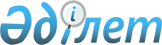 Об оказании социальной помощи отдельным категориям нуждающихся граждан Павлодарского района
					
			Утративший силу
			
			
		
					Решение маслихата Павлодарского района Павлодарской области от 29 марта 2013 года N 14/94. Зарегистрировано Департаментом юстиции Павлодарской области 25 апреля 2013 года N 3518. Утратило силу письмом маслихата Павлодарского района Павлодарской области от 19 марта 2014 года N 1-29/74      Сноска. Утратило силу письмом маслихата Павлодарского района Павлодарской области от 19.03.2014 N 1-29/74.

      В соответствии с подпунктом 4) пункта 1 статьи 56 Бюджетного кодекса Республики Казахстан, подпунктом 15) пункта 1, пункта 2-3 статьи 6 Закона Республики Казахстан "О местном государственном управлении и самоуправлении в Республике Казахстан", постановлением Правительства Республики Казахстан от 7 апреля 2011 года N 394 "Об утверждении стандарта государственных услуг в сфере социальной защиты, оказываемых местными исполнительными органами", Павлодарский районный маслихат РЕШИЛ:



      1. Оказывать социальную помощь отдельным категориям нуждающихся граждан, имеющих право на социальную выплату на 2013 год:

      1) инвалиды и участники Великой Отечественной войны (далее – ВОВ);

      2) вдовы погибших воинов ВОВ, не вступившие в повторный брак;

      3) награжденные труженики тыла;

      4) бывшие несовершеннолетние узники концлагерей;

      5) жены умерших инвалидов ВОВ;

      6) лица, проработавшие не менее шести месяцев в период с 22 июня 1941 года по 9 мая 1945 года;

      7) инвалиды и участники Афганской войны (далее – афганцы);

      8) инвалиды и участники ликвидации последствий аварии на Чернобыльской атомной электростанции (далее – чернобыльцы);

      9) лица, достигшие пенсионного возраста, в том числе:

      получающие минимальный размер пенсии;

      получающие социальное пособие по возрасту;

      одинокие;

      одинокие, получающие минимальный размер пенсии или социальное пособие по возрасту;

      одиноко проживающие;

      10) лица, страдающие онкологическим заболеванием;

      11) лица, с заразной формой туберкулеза;

      12) студенты, обучающиеся по гранту акима области из малообеспеченных семей, оставшиеся без попечения родителей, сироты;

      13) малообеспеченные семьи, среднедушевой доход которых не превышает установленного размера прожиточного минимума;

      14) лица, освободившиеся из мест лишения свободы;

      15) дети-сироты;

      16) инвалиды, а именно:

      инвалиды 1 группы;

      дети-инвалиды до 18 лет;

      17) малообеспеченные семьи, пострадавшие вследствие чрезвычайной ситуации природного и (или) техногенного характера;

      18) многодетные семьи, имеющие четырех и более детей, в том числе:

      со среднедушевым доходом, не превышающим размера прожиточного минимума;

      19) беременные женщины, вставшие на учет в сроки беременности до 12 недель;

      20) безработные, зарегистрированные в государственном учреждении "Отдел занятости и социальных программ Павлодарского района" (далее - отдел), обучающиеся на курсах профессиональной подготовки, переподготовки и повышения квалификации;

      21) одинокие матери, имеющие детей в возрасте до одного года;

      22) лица, осуществляющие погребение безработных граждан, состоявших на учете в отделе;

      23) лица, достигшие 100-летнего возраста и старше;

      24) малообеспеченные семьи, имеющие детей дошкольного возраста не обучающихся и воспитывающихся в дошкольных организациях образования;

      25) многодетные матери, награжденные подвесками "Алтын алка" или "Кумыс алка".



      2. Для получения следующих видов социальной помощи необходимо предоставить в отдел следующие виды документов по каждой категории, указанной в пункте 1 настоящего решения:

      1) для категории, указанной в подпункте 1) для единовременной материальной помощи ко Дню Победы в размере 75000 тенге, для ежемесячной материальной помощи на приобретение лекарств в размере 1 минимального расчетного показателя, для ежемесячной материальной помощи на погашение жилищно-коммунальных услуг в размере 2,3 минимальных расчетных показателей, для единовременной материальной помощи на протезирование зубов в размере 20000 тенге, для материальной помощи на погашение затрат по электрическому отоплению за период отопительного сезона 7 месяцев в размере 10 минимальных расчетных показателей, для ежемесячной материальной помощи на абонентскую плату за телефон в размере 1 минимального расчетного показателя, для единовременной материальной помощи на ремонт жилья в размере 30 минимальных расчетных показателей, для единовременной материальной помощи на подписку газет "Ардагер ветеран", "Сарыарқа самалы", "Звезда Прииртышья", "Егемен Казахстан", "Казахстанская правда", "Заман тынысы", "Нива" в размере, установленном подписной ценой на год, для единовременной материальной помощи ко Дню Победы на подарочные наборы в размере 5000 тенге – согласно списка, предоставляемого Павлодарским районным отделением Павлодарского областного филиала Республиканского государственного казенного предприятия "Государственный центр по выплате пенсий" Министерства труда и социальной защиты населения (далее – государственный центр), с указанием номера лицевого счета открытого в акционерном обществе "Казпочта" или в банках второго уровня, индивидуального идентификационного номера;

      2) для категорий, указанных в подпунктах 2), 3), 4), 6) для единовременной материальной помощи ко Дню Победы в размере 3000 тенге – согласно списка, предоставляемого государственным центром, с указанием номера лицевого счета открытого в акционерном обществе "Казпочта" или в банках второго уровня, индивидуального идентификационного номера;

      3) для категорий, указанных в подпунктах 2), 4) для ежемесячной материальной помощи на погашение жилищно-коммунальных услуг в размере 1,3 минимального расчетного показателя – согласно списка, предоставляемого государственным центром, с указанием номера лицевого счета открытого в акционерном обществе "Казпочта" или в банках второго уровня, индивидуального идентификационного номера;

      4) для категории, указанной в подпункте 4) для единовременной материальной помощи на ремонт жилья в размере 30 минимальных расчетных показателей – согласно списка, предоставляемого государственным центром, с указанием номера лицевого счета открытого в акционерном обществе "Казпочта" или в банках второго уровня, индивидуального идентификационного номера, на установку электрического отопления в размере 40 минимальных расчетных показателей, на погашение затрат по электрическому отоплению за период отопительного сезона 7 месяцев в размере 10 минимальных расчетных показателей, на подписку газет "Сарыарқа самалы", "Звезда Прииртышья", "Заман тынысы", "Нива" в размере, установленном подписной ценой на год – согласно списка, предоставляемого акимом сельского округа (села), с указанием номера лицевого счета открытого в акционерном обществе "Казпочта" или в банках второго уровня, индивидуального идентификационного номера;

      5) для категорий, указанных в подпунктах 3), 6), 18) для единовременной материальной помощи на подписку газет "Заман тынысы", "Нива" в размере, установленном подписной ценой на год, для категорий, указанных в подпунктах 7), 8), в абзаце первом подпункта 16) для единовременной материальной помощи на подписку газет "Сарыарқа самалы", "Звезда Прииртышья", "Заман тынысы", "Нива" в размере, установленном подписной ценой на год – согласно списка, предоставляемого государственным центром, с указанием номера лицевого счета открытого в акционерном обществе "Казпочта" или в банках второго уровня, индивидуального идентификационного номера;

      6) для категории, указанной в подпункте 7) для единовременной материальной помощи ко Дню вывода войск из Афганистана в размере 5 минимальных расчетных показателей, для ежемесячной материальной помощи на погашение затрат по жилищно-коммунальным услугам в размере 1,3 минимального расчетного показателя, для ежеквартальной материальной помощи на оздоровление в размере 4 минимальных расчетных показателей – согласно списка, предоставляемого государственным центром, с указанием номера лицевого счета открытого в акционерном обществе "Казпочта" или в банках второго уровня, индивидуального идентификационного номера, для единовременной материальной помощи для поездки на экскурсию в город Астана в размере 13 минимальных расчетных показателей согласно списка, предоставляемого акимом сельского округа (села), с указанием номера лицевого счета открытого в акционерном обществе "Казпочта" или в банках второго уровня, индивидуального идентификационного номера;

      7) для категории, указанной в подпункте 8) для единовременной материальной помощи ко Дню защитника Отечества в размере 5 минимальных расчетных показателей, для ежемесячной материальной помощи на погашение затрат по жилищно-коммунальным услугам в размере 1,3 минимального расчетного показателя, для ежеквартальной материальной помощи на оздоровление в размере 4 минимальных расчетных показателей, для единовременной материальной помощи на протезирование зубов в размере 10000 тенге – согласно списка, предоставляемого государственным центром, с указанием номера лицевого счета открытого в акционерном обществе "Казпочта" или в банках второго уровня, индивидуального идентификационного номера, для единовременной материальной помощи для поездки на экскурсию в город Астана в размере 13 минимальных расчетных показателей согласно списка, предоставляемого акимом сельского округа (села), с указанием номера лицевого счета открытого в акционерном обществе "Казпочта" или в банках второго уровня, индивидуального идентификационного номера;

      8) для категорий, указанных в абзаце втором подпункта 9) для ежеквартальной материальной помощи на погашение затрат по жилищно-коммунальным услугам в размере 2 минимальных расчетных показателей, в абзацах третьем, пятом подпункта 9) для единовременной материальной помощи ко Дню пожилых людей в размере 2 минимальных расчетных показателей – согласно списка, предоставляемого государственным центром, с указанием номера лицевого счета открытого в акционерном обществе "Казпочта" или в банках второго уровня, индивидуального идентификационного номера;

      9) для категорий, указанных в абзацах четвертом, шестом подпункта 9) для ежеквартальной материальной помощи на жилищно-коммунальные услуги в размере 2 минимальных расчетных показателей – согласно списка, предоставляемого акимом сельского округа (села), с указанием номера лицевого счета открытого в акционерном обществе "Казпочта" или в банках второго уровня, индивидуального идентификационного номера;

      10) для категории, указанной в подпункте 9) для единовременной материальной помощи для поездки на экскурсию в город Астана в размере 13 минимальных расчетных показателей – согласно списка, предоставляемого акимом сельского округа (села), с указанием номера лицевого счета открытого в акционерном обществе "Казпочта" или в банках второго уровня, индивидуального идентификационного номера;

      11) для категории, указанной в подпункте 9) для единовременной материальной помощи на оздоровление в размере 49000 тенге – согласно заявления о назначении материальной помощи, с указанием номера лицевого счета открытого в акционерном обществе "Казпочта" или в банках второго уровня, индивидуального идентификационного номера, копия удостоверения личности, копия книги регистрации граждан (или справка с адресного бюро), копия медицинского заключения о необходимости прохождения санаторно-курортного лечения, копия пенсионного удостоверения;

      12) для категории, указанной в подпункте 10) для материальной помощи в размере 10 минимальных расчетных показателей два раза в год – согласно заявления о назначении материальной помощи, с указанием номера лицевого счета открытого в акционерном обществе "Казпочта" или в банках второго уровня, индивидуального идентификационного номера, копия удостоверения личности, копия книги регистрации граждан (или справка с адресного бюро), справка с медицинского учреждения, подтверждающая заболевание;

      13) для категории, указанной в подпункте 11) для материальной помощи на проезд в размере 0,5 минимального расчетного показателя, на питание – 6 месяцев в размере 4 минимальных расчетных показателей – согласно заявления о назначении материальной помощи, с указанием номера лицевого счета открытого в акционерном обществе "Казпочта" или в банках второго уровня, индивидуального идентификационного номера, копия удостоверения личности, копия книги регистрации граждан (или справка с адресного бюро), справка с медицинского учреждения, подтверждающая заболевание;

      14) для категории, указанной в подпункте 12) для материальной помощи на оплату за обучение в высших учебных заведениях области по факту заключенного договора на обучение по гранту акима области, на проживание, питание и проезд в размере 15235 тенге на период обучения - 10 месяцев – согласно заявления о назначении материальной помощи, с указанием номера лицевого счета открытого в акционерном обществе "Казпочта" или в банках второго уровня, индивидуального идентификационного номера, копия удостоверения личности, копия книги регистрации граждан (или справка с адресного бюро), договора на оказание образовательных услуг по гранту акима области, акта обследования жилищно-бытовых условий и материального положения получателя, проведенного комиссией при акиме сельского округа (села), с учетом доходов не превышающим размера прожиточного минимума на момент обращения, справка о доходах членов семьи;

      15) для категории, указанной в подпункте 13) для единовременной материальной помощи на лечение, приобретение лекарств в размере 10 минимальных расчетных показателей, на развитие личного подворья в размере 75 минимальных расчетных показателей – согласно заявления о назначении материальной помощи, с указанием номера лицевого счета открытого в акционерном обществе "Казпочта" или в банках второго уровня, индивидуального идентификационного номера, копия удостоверения личности, копия книги регистрации граждан (или справка с адресного бюро), акта обследования жилищно-бытовых условий и материального положения получателя, проведенного комиссией при акиме сельского округа (села), с учетом доходов, не превышающих размера прожиточного минимума на момент обращения, ходатайство комиссии при акиме сельского округа (села), справка о доходах членов семьи;

      16) для категории, указанной в подпункте 14) для единовременной материальной помощи на оздоровление в размере 10 минимальных расчетных показателей – согласно заявления о назначении материальной помощи, с указанием номера лицевого счета открытого в акционерном обществе "Казпочта" или в банках второго уровня, индивидуального идентификационного номера, копия удостоверения личности, копия книги регистрации граждан (или справка с адресного бюро), копия справки об освобождении;

      17) для категорий, указанных в подпунктах 15), 24) для единовременной материальной помощи к Новому году в размере 0,5 минимального расчетного показателя – согласно списков, предоставляемых акимами сельских округов и сел и государственным учреждением "Отдел образования Павлодарского района";

      18) для категорий, указанных в абзацах первом, втором подпункта 16) для единовременной помощи ко Дню инвалида в размере 3 минимальных расчетных показателей, в абзаце втором подпункта 16) для единовременной материальной помощи ко Дню защиты детей в размере 0,5 минимального расчетного показателя – согласно списка, предоставляемого государственным центром, с указанием номера лицевого счета открытого в акционерном обществе "Казпочта" или в банках второго уровня, индивидуального идентификационного номера;

      19) для категории, указанной в подпункте 17) для единовременной материальной помощи в размере 100 минимальных расчетных показателей – согласно заявления о назначении материальной помощи, с указанием номера лицевого счета открытого в акционерном обществе "Казпочта" или в банках второго уровня, индивидуального идентификационного номера, копия удостоверения личности, копия книги регистрации граждан (или справка с адресного бюро), акта противопожарной службы о пожаре или заключение, выданного уполномоченным органом в порядке, установленном действующим законодательством Республики Казахстан, акта обследования жилищно-бытовых условий и материального положения получателя, проведенного комиссией при акиме сельского округа (села), с учетом доходов, не превышающих размера прожиточного минимума на момент обращения, справка о доходах членов семьи;

      20) для категории, указанной в подпункте 18) для ежеквартальной материальной помощи в связи с ростом цен на продукты питания в размере 3 минимальных расчетных показателей, во втором абзаце подпункта 18) для единовременной материальной помощи на приобретение топлива в размере 10 минимальных расчетных показателей, для ежеквартальной материальной помощи на содержание ребенка в детском саду в размере 10000 тенге – согласно заявления о назначении материальной помощи, с указанием номера лицевого счета открытого в акционерном обществе "Казпочта" или в банках второго уровня, индивидуального идентификационного номера, копия удостоверения личности, копия книги регистрации граждан (или справка с адресного бюро), акта обследования жилищно-бытовых условий и материального положения получателя, проведенного комиссией при акиме сельского округа (села), с учетом доходов, не превышающих размера прожиточного минимума на момент обращения, справка о доходах членов семьи, для категории, указанной в подпункте 18) на подписку газет "Заман тынысы", "Нива" согласно списка, предоставляемого акимом сельского округа (села);

      21) для категории, указанной в подпункте 19) для единовременной материальной помощи в размере 10 минимальных расчетных показателей – согласно заявления о назначении материальной помощи, с указанием номера лицевого счета открытого в акционерном обществе "Казпочта" или в банках второго уровня, индивидуального идентификационного номера, копия удостоверения личности, копия книги регистрации граждан (или справка с адресного бюро), справка о постановке на учет по беременности;

      22) для категории, указанной в подпункте 20) для ежемесячной материальной помощи на период обучения в размере 5 минимальных расчетных показателей – согласно списка, предоставляемого отделом, с указанием фамилии, имени, отчества, номера лицевого счета открытого в акционерном обществе "Казпочта" или в банках второго уровня, индивидуального идентификационного номера;

      23) для категории, указанной в подпункте 21) для ежемесячной материальной помощи на приобретение детского питания в размере 2 минимальных расчетных показателей – согласно заявления о назначении материальной помощи, с указанием номера лицевого счета открытого в акционерном обществе "Казпочта" или в банках второго уровня, индивидуального идентификационного номера, копия удостоверения личности, копия книги регистрации граждан (или справка с адресного бюро), копия свидетельства о рождении ребенка, документ подтверждающего статус одинокой матери;

      24) для категории, указанной в подпункте 22) для единовременной материальной помощи на погребение в размере 10 минимальных расчетных показателей – согласно заявления о назначении материальной помощи, с указанием номера лицевого счета открытого в акционерном обществе "Казпочта" или в банках второго уровня, индивидуального идентификационного номера, копия удостоверения личности, копия книги регистрации граждан заявителя (или справка с адресного бюро), копия свидетельства о смерти, копия трудовой книжки;

      25) для категории, указанной в подпункте 23) для единовременной материальной помощи ко Дню пожилых людей в размере 5000 тенге – согласно списка, предоставляемого акимом сельского округа (села), с указанием фамилии, имени, отчества, года рождения, номера лицевого счета открытого в акционерном обществе "Казпочта" или в банках второго уровня, индивидуального идентификационного номера;

      26) для категории, указанной в подпункте 25) для единовременной материальной помощи на подписку газет "Сарыарқа самалы", "Звезда Прииртышья", "Заман тынысы", "Нива" в размере, установленном подписной ценой на год – согласно списка, предоставляемого акимом сельского округа (села), с указанием номера лицевого счета открытого в акционерном обществе "Казпочта" или в банках второго уровня, индивидуального идентификационного номера.



      3. Признать утратившим силу решение Павлодарского районного маслихата (5 сессия, 5 созыв) от 20 апреля 2012 года N 5/28 "Об оказании социальной помощи отдельным категориям нуждающихся граждан Павлодарского района" (зарегистрированное в Реестре государственной регистрации нормативных правовых актов от 14 мая 2012 года N 12-11-165, опубликованное от 18 мая 2012 года в районной газете "Заман тынысы" N 21, опубликованное от 18 мая 2012 года в районной газете "Нива" N 21).



      4. Контроль за выполнением данного решения возложить на постоянную комиссию районного маслихата по вопросам социально-экономического развития и бюджету.



      5. Настоящее решение вводится в действие по истечении десяти календарных дней после его первого официального опубликования.      Председатель сессии                        К. Айгазинова      Секретарь маслихата                        Б. Оралов
					© 2012. РГП на ПХВ «Институт законодательства и правовой информации Республики Казахстан» Министерства юстиции Республики Казахстан
				